South West College International Student Application Form 2022-23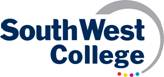 All personal data will be held in accordance with the provision of the Data Protection Act 2018Personal information:* Mandatory FieldsPlease state course applied for:Campus Locations: Cookstown [C] Dungannon [D] Erne [E] Omagh [O]Qualifications achieved:South West College is an Equal Opportunities College and welcomes applications from people with learning difficulties and/or disabilities. Do you have any physical or learning difficulties/disabilities for which you may need extra support? If yes, please state:   _____________________________________________________________MARKETING - please indicate how you heard about the College: ______________________________________STUDENT SIGNATURE: ______________________________________		Date: ____________________Completed application forms should be returned to the international office via international@swc.ac.ukSurname: *Forename(s): *Title: Mr/Mrs/Miss/Ms/DrDate of Birth: *Gender: *Nationality: *Home Address: *Tel No: *Mobile: *Email: *Present/Last School: *Course TitleCampusYearLevel (e.g. L2 GCSE / L3 A-Level)SubjectGrade